Na osnovu člana 7 Zakona o upravljanju i unutrašnjim kontrolama u javnom sektoru („Službeni list CG“, broj 75/18), Zakona o državnoj imovini („Službeni list CG“, br. 21/09, 40/11), Uredbe o načinu vođenja evidencije pokretnih i nepokretnih stvari i o popisu stvari u državnoj imovini („Službeni list CG“, broj 13/10), v.d. sekretarke Sekretarijata za imovinu Opštine Tuzi, donosiINTERNO UPUTSTVOO NAČINU VOĐENJA EVIDENCIJE I POPISU IMOVINEU SVOJINI OPŠTINE TUZII VOĐENJE EVIDENCIJEČlan 1Ovim uputstvom propisuje se način vođenja evidencije pokretnih i nepokretnih stvari i način i rokovi sprovođenja popisa stvari u svojini Opštine Tuzi (u daljem tekstu: Opštine).Član 2Izrazi koji se u ovom uputstvu koriste za fizička lica u muškom rodu podrazumijevaju iste izraze u ženskom rodu.Član 3Jedinstvena evidencija pokretnih i nepokretnih stvari vodi se u knjigovodstvu organa lokalne uprave Opštine nadležanom za poslove finansija i računovodstva na osnovu izvršenog redovnog godišnjeg popisa. Organi lokalne uprave, stručne i posebne službe, privredna društva, javne službe i ustanove čiji je osnivač Opština vode posebne evidencije o stvarima koje su u vlasništvu Opštine, a koje koriste za ostvarivanje svoje funkcije.Podaci o pokretnim i nepokretnim stvarima vode se na zakonom propisanim obrascima (PS 1, PS 2, NS 1 i NS 2) koji su sastavni dio ovog uputstva.Član 4Službenik zadužen za obradu računovodstvene dokumentacije u organu lokalne uprave Opštine nadleženom za poslove finansija i računovodstva evidentira pokretnu i nepokretnu imovinu na osnovu vjerodostojne knjigovodstvene dokumentacije, u skladu sa propisima o računovodstvu, jedinstvenoj klasifikaciji računa za budžet Opštine i razvrstavanju imovinu po grupama i metodama za utvrđivanje amortizacije.Član 5Evidencija novih stvari se vrši tokom godine, na osnovu plaćenih faktura, zaključenih ugovora o donacijama i po drugom osnovu sticanja u skladu sa zakonom.Službenik zadužen za obradu računovodstvene dokumentacije vrši i inventarisanje opreme (dodjeljuje nove inventarne brojeve).II POPIS POKRETNIH I NEPOKRETNIH STVARIČlan 6Popis pokretnih i nepokretnih stvari u svojini Opštine vrši se redovno jednom godišnje, a po potrebi i vanredno.Redovni godišnji popis vrši se sa stanjem na 31. decembar za godinu za koju se vrši popis, radi usklađivanja knjigovodstvenog stanja sa stvarnim stanjem.Vanredni popis vrši se po potrebi, po nalogu starješine organa Opštine, u slučajevima ukidanja organa, spajanja sa drugim organom i drugim sličnim slučajevima.Član 7Predmet popisa su osnovna sredstva koja se nalaze u vlasništvu Opštine i to: pokretne i nepokretne stvari, zalihe, sitan inventar, novčana sredstva, potraživanja i dugovanja, hartije od vrijednosti i investicije u toku. Član 8Popis iz člana 6 ovog uputstva, vrši Komisija za popis pokretnih i nepokretnih stvari (u daljem tekstu: Komisija).Rješenje o imenovanju Komisije iz stava 1 ovog člana donosi predsjednik Opštine do 01. decembra godine za koju se vrši.U rješenju o imenovanju komisije određuje se predsjednik i članovi komisije, precizan zadatak komisije, rok za završetak popisa i rok za podnošenje izvještaja o završenom popisu sa popisnim listama.Primjerak Rješenja o formiranju Komisije dostavlja se organu lokalne uprave zaduženom za poslove finansija i računovodstva najkasnije do 15. decembra za godinu za koju se vrši popis.Član 9Javne službe, privredna društva i ustanove čiji je osnivač Opština vrše popis nepokretnih i pokretnih stvari kojima raspolaže Opština, a koje koriste za ostvarivanje svojih funkcija u skladu za zakonom i ovim uputstvom.Podatke o promjenama na pokretnim i nepokretnim stvarima dostavljaju organu uprave nadležnom za poslove finansija i računovodstva i organu lokalne uprave nadležnom za poslove imovine u fizičkom i elektronskom obliku.Član 10Podaci o popisu pokretnih i nepokretnih stvari unose se u zakonom propisane popisne liste (Obrazac – PL) pojedinačno u naturalnim iskazima (bliži naziv, vrsta i opis stvari), na osnovu utvrđenog stvarnog stanja i u novčanim iskazima na osnovu knjigovodstvenog stanja.Komisija u popisne liste unosi zatečeno stanje stvari (opis stvari, vrstu, bliži naziv i sl.).Komisija vrši popis u prisustvu lica koje je materijalno zaduženo za stvari koje se popisuju.Popisne liste su knjigovodstvena dokumenta čiju vjerodostojnost popisima potvrđuju članovi popisne Komisije.Član 11Podatake dobijene fizičkim popisom stvari Komisija upoređuje sa podacima iz materijalne knjigovodstvene evidencije, koje im organ lokalne uprave nadležan za poslove finansija i računovodstva daje na uvid.Član 12Nakon upoređivanja podataka, Komisija sačinjava izvještaj o izvršenom popisu.Izvještaj o popisu sadrži: stanje stvari, nalaz o utvrđenim razlikama (manjkovi i viškovi), predlog za otpis pojedinih stvari koje su izgubili vrijednost, primjedbe, mišljenja zaposlenih koji rukuju pokretnim stvarima.Za tačnost popisa i izvještaja o popisu odgovorni su članovi Komisije.Član 13Izvještaj iz prethodnog člana ovog uputstva zajedno sa ostalom pratećom dokumentacijom (popisnim listama, predlogom za otpis i sl.), Komisija dostavlja Predsjedniku Opštine na usvajanje.Član 14Predsjednik Opštine vrši uvid u Izvještaj o popisu, odlučuje o dostavljenim predlozima i donosi Odluku o usvajanju popisa.Član 15Odluka iz člana 14 ovog uputstva zajedno sa popisnim listama dostavlja se organu lokalne uprave nadležnom za poslove finansija i računovodstva, radi usklađivanja knjigovodstvenog stanja posebne evidencije sa stvarnim stanjem, najkasnije do 15. februara  tekuće za prethodnu godinu. Podatke o promjenama stanja pokretnih i nepokretnih stvari, Odluku o usvajanju popisa i popisne liste, organ lokalne uprave nadležan za poslove finansija i računovodstva dostavlja organu lokalne uprave nadležnom za poslove imovine u elektronskoj formi radi sačinjavanja godišnjeg izvještaja o stanju imovine Opštine najkasnije do 20. februara tekuće godine.Član 16Ovo uputstvo stupa na snagu danom donošenja.Broj: 09-032/21-1532Tuzi, 10. februar 2021. godineV.D. SEKRETARKE,                                                                                                                        Elvisa RedžematovićObrazac PS-1Obrazac PS-2Obrazac NS-1Obrazac NS-2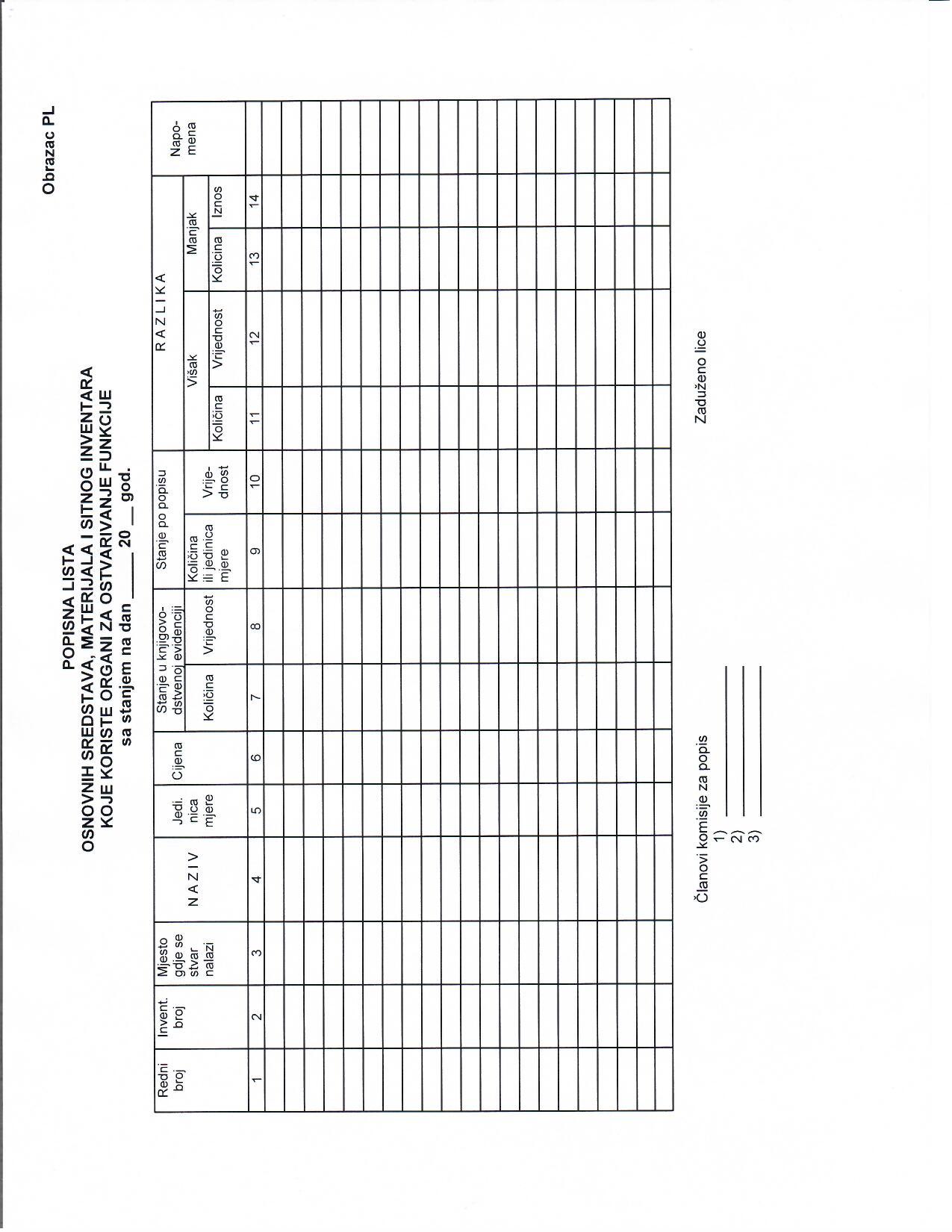 Korisnik pokretnih stvari u državnoj svojini(državni organi,organi lokalne samouprave i javne službe čiji je osnivač Crna Gora,odnosno lokalna samouprava)1. Naziv2. Sjedište (mjesto,opština)3. Adresa (ulica,broj,sprat,kancelarija)4. Djelatnost (šifra)Pokretne stvari1. Vrsta (oprema, prevozna sredstva i druge pokretne stvari koje se koriste za obavljanje funkcije)2. Količina,komad i broj3. Inventarski broj4. Način sticanja:    -nabavka (broj i datum računa o nabavci)    -stečena na drugi način (poklon,donacija, stečena imovina u skladu sa Zakonom o staranju o      privremeno  i trajno oduzetoj imovini i dr)5. Vijek trajanja6. Nabavna vrijednost7. Ispravka  vrijednosti(ispravka/otpis vrijednosti predhodnih godina + amortizacija)8. Knjigovodstvena vrijednost / fer vrijednost (procijenjena vrijednost)  9. Broj i datum odluke, o utvrdjenom manjku,višku ili rashodovanju stvariN a p o m e n a:Datum _____________                  M.P                           Starješina organa______________Organi u čijoj su nadležnosti pokretne stvari (organi u čijoj su nadležnosti pokretne stvari za koje vrše popis,odnosno indentifikacija)1. Naziv2. Sjedište (mjesto,opština)3. Adresa (ulica,broj,sprat,kancelarija)4. Djelatnost (šifra)Pokretne stvari1. Vrsta (ostala dobra koja čine predmeti istorijsko-dokumentarne,umjetničke i kulturne      vrijednosti i druga imovinska prava koja su u nadležnosti organa)2. Količina,komad i broj3. Inventarski broj4. Način sticanja:    -nabavka (broj i datum računa o nabavci)    -stečena na drugi način (poklon,donacija i dr)5. Vijek trajanja  6. Nabavna vrijednost7. Ispravka  vrijednosti (u skladu sa propisima koji regulišu oblast u kojoj se ta stvar nalazi)8. Knjigovodstvena vrijednost / fer vrijednost (procijenjena vrijednost)10. Broj i datum odluke o višku, manjku i rashoduN a p o m e n a:Datum _________                             M.P.                                         Starješina organa________Korisnik nepokretnih stvari u državnoj svojini(državni organi,organi lokalne samouprave i javne službe čiji je osnivač Crna Gora,odnosno lokalna samouprava)1. Naziv2. Sjedište (mjesto,opština)3. Adresa (ulica,broj,sprat,kancelarija)4. Djelatnost (šifra)Nepokretne stvari1. Vrsta nepokretnosti (poslovne zgrade,garaže,reprezentativni objekti, stanovi za službene     potrebe i drugi gradjevinski objekti koje koriste organi za obavljanje funkcije)2. Mjesto gdje se nepokretnost nalazi3. Površina (u m2)4. Broj katastarske parcele, list nepokretnosti i katastarska opština5. Isprave o svojini (osnov sticanja i prestanka prava svojine)6. Obim prava7. Obim prava za imovinu stečenu zajedničkim ulaganjem8. Vijek trajanja9. Nabavna vrijednost10. Ispravka  vrijednosti (ispravka/otpis vrijednosti predhodnih godina + amortizacija        tekuće godine)11. Knjigovodstvena vrijednost /fer vrijednost (procijenjena vrijednost)12. Tereti i ograničenja (založna prava, službenosti,restitucija i dr).N a p o m e n a:Datum ________                                   M. P.                                   Starješina organa_____Organi u čijoj su nadležnosti nepokretne stvari(organi u čijoj su nadležnosti nepokretne stvari za koje vrše popis, odnosno identifikaciju)1. Naziv2. Sjedište (mjesto,opština)3. Adresa (ulica,broj,sprat,kancelarija)4. Djelatnost (šifra)Nepokretne stvari1. Vrsta nepokretnosti (druga dobra koja čine: prirodna bogastva,dobra u opštoj upotrebi    i druga dobra od opšteg interesa)2. Mjesto gdje se nepokretnost nalazi3. Jedinica mjere za odredjenu nepokretnost4. Katastarska parcela, list nepokretnosti,katastarska opština5.I sprave o svojini ( osnov sticanja i prestanka prava svojine)6. Obim prava (obavljanje funkcije,zakup, koncesije,BOT aražman i drugi osnovi)7. Vijek trajanja8. Nabavna vrijednost9. Ispravka  vrijednosti u skladu sa propisima koji regulišu oblast u kojoj se stvar nalazi10. Knjigovodstvena /fer vrijednost (procijenjenavrijednost)  N a p o m e n a:Datum _____________                              M.P.                            Starješina organa_______